Na temelju članka 48. Zakona o jedinicama lokalne i područne (regionalne) samouprave (NN 33/01, 60/01, 129/05, 109/07, 125/08, 36/09, 150/11, 144/12, 19/13, 137/15, 123/17, 98/19), članka 4. stavak 2 Zakona o zaštiti pučanstva od zaraznih bolesti (NN 79/07, 113/08, 43/09, 130/17, 114/18 i 47/20), na  temelju članka 43. Statuta Općine Matulji („Službene novine Primorsko-goranske županije“ br. 26/09, 38/09, 8/13, 17/14, 29/14, 4/15 – pročišćeni tekst, 39/15 i 7/18),  te sukladno Odlukama, Uputama te preporukama Stožera civilne zaštite RH, donosi se:Odluka o načinu i uvjetima korištenja prostora Općine Matulji za razdoblje od 07. rujna 2020.godineza razdoblje od 07. rujna 2020.godine omogućava se korištenje sportsko-školske dvorane u Matuljima te prostorija društvenih domova i ostalih zatvorenih javnih prostora u vlasništvu Općine Matulji uz uvjete propisane ovom Odlukom te uz pridržavanje preporuka Hrvatskog zavoda za javno zdravstvo.Školsku sportsku dvoranu u Matuljima u predmetnom razdoblju mogu koristiti sportski klubovi članovi Zajednice sportskih udruga Općine Matulji za redovne aktivnosti uz slijedeće uvjete:Ulaz u dvoranu biti će omogućen isključivo na glavnom ulazuZSUOM se obvezuje dostaviti prijedlog rasporeda termina prema potrebama klubovaVoditelji ekipa/treneri obvezni su sačekati sportaše te zajedno sa njima ući u dvoranuPrije ulaska u dvoranu dužni su svi korisnici dezinficirati rukeKorištenje dvorene isključuje korištenje svlačionicaZa vrijeme korištenje dvorane nije dozvoljeno prisustvo gledatelja (roditelja) Maksimalan broj sportaša koji može prisustvovati treningu je 40 pod uvjetom da se za isto koristi odgovarajuća površina dvoraneO svakom održanom treningu potrebno je voditi evidenciju prisustvaPo završetku treninga klubovi su dužni dezinficirati sve sprave i rekvizite koje se koristili, a koje ne odnose po završetku treninga jer pripadaju klubu.Svaki je klub dužan ZSOUM-u dostaviti:Potpisane izjave ovlaštenih predstavnika klubova kojima će se klubovi:obvezati pridržavati se ove Odluke te ostalih uputa Hrvatskog zavoda za javno zdravstvo da će svi članovi kluba i voditelji ekipa prije dolaska na trening izmjeriti temperaturu da treningu neće moći pristupiti članovi kluba koji:imaju temperaturu ili druge simptome bolesti (kašalj, curenje nosa ili gubitak okusa i mirisa)imaju ukućana koji je u samoizolaciji, ako  je boravila  unutar prethodnih 14 dana u inozemstvu osim ako ima  PCR ne stariji od 48 satisu u proteklih 14 dana imali kontakt sa osobom zaraženom sa sa Covid 19da će se za svaki trening ili aktivnost uspostaviti i voditi evidencija prema preporukama Hrvatskog zavoda za javno zdravstvoPotpisane izjave roditelja za maloljetne članove kojom se:Daje privola za sudjelovanje djeteta u treninzimaIzjavljuje da će redovito prije svakoga treningamjeriti djetetu temperaturuDa dijete neće slati na trening ako ima temperaturu ili druge simptome bolesti ili se netko od ukućana nalazi u samoizolaciji ili ukućana koji su u proteklih 14 dana imali kontakt sa osobom zaraženom virusom Covid 19Preporuča se klubovima da, ukoliko vremenski i sportski uvjeti to dozvoljavaju, umjesto dvorane koriste otvoreno igralištekorištenje sportske dvorane u druge svrhe i od strane drugih korisnika u slobodnim terminima moguće je u opravdanim razlozima u interesu Općine uz posebno odobrenje Općinskog načelnika Prostorije društvenih domova i ostalih zatvorenih javnih prostora u vlasništvu Općine Matulji moći će koristiti Udruge sa područja Općine Matulji radi provedbe godišnjih programa rada kojima i to po slijedećim uvjetima:Prije ulaska u prostor svi korisnici dužni su dezinficirati rukePo završetku korištenja prostora korisnici su  dužni dezinficirati sve sprave rekvizite i druge predmete koje su koristiliizmeđu svakoga termina korištenja prostorija različitih korisnika mora biti najmanje 30 minutaDa se kod provedbe aktivnosti maksimalno moguće isključe one koje uključuju bliski kontakt (npr. ples) Sve udruge dužne su potpisati izjavu kojom će se da će:pridržavati se ove Odluke te ostalih uputa Hrvatskog zavoda za javno zdravstvo svi članovi udruge ili druge osobe koje koriste prostor prije početka korištenja izmjeriti temperaturu osobama sa slijedećim uvjetima biti onemogućeno koristiti prostor ako:imaju ukućana koji je u samoizolacijiako  je boravila  unutar prethodnih 14 dana u inozemstvu osim ako ima  PCR ne stariji od 48 satije u proteklih 14 dana imala kontakt sa osobom zaraženom sa SARS-CoV- 2ima  neki  od  sljedećih  simptoma:  temperatura,  kašalj, curenje nosa ili gubitak okusa i mirisaIzuzetno od točke 3. korištenje društvenih domova i ostalih zatvorenih javnih prostora u vlasništvu Općine Matulji u druge svrhe i od strane drugih korisnika u slobodnim terminima moguće je u opravdanim razlozima u interesu Općine uz posebno odobrenje Općinskog načelnika, te uz pridržavanje uvjeta utvrđenih točkom 3.ove Odluke.Općina Matulji osigurati će redovno čišćenje prostora kao i opskrbiti prostor sredstvima za dezinfekciju.Ostali prostori Općine Matulji moći će se koristiti izuzetno i u opravdanim slučajevima kada je to od interesa za Općinu temeljem posebnog odobrenja Općinskog načelnika.    Općinski načelnikDostaviti:Zajednica sportskih udruga Općine MatuljiJedinstveni upravni odjel – ovdje –Goran Ravnićpismohrana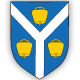 OPĆINA MATULJIOpćinski načelnikOPĆINA MATULJIOpćinski načelnikKLASA:   011-01/20-01/0019 URBROJ: 2156-04-02-01-20-0001Matulji, 07.09.2020.KLASA:   011-01/20-01/0019 URBROJ: 2156-04-02-01-20-0001Matulji, 07.09.2020.				                   M.P./ Mario Ćiković / 